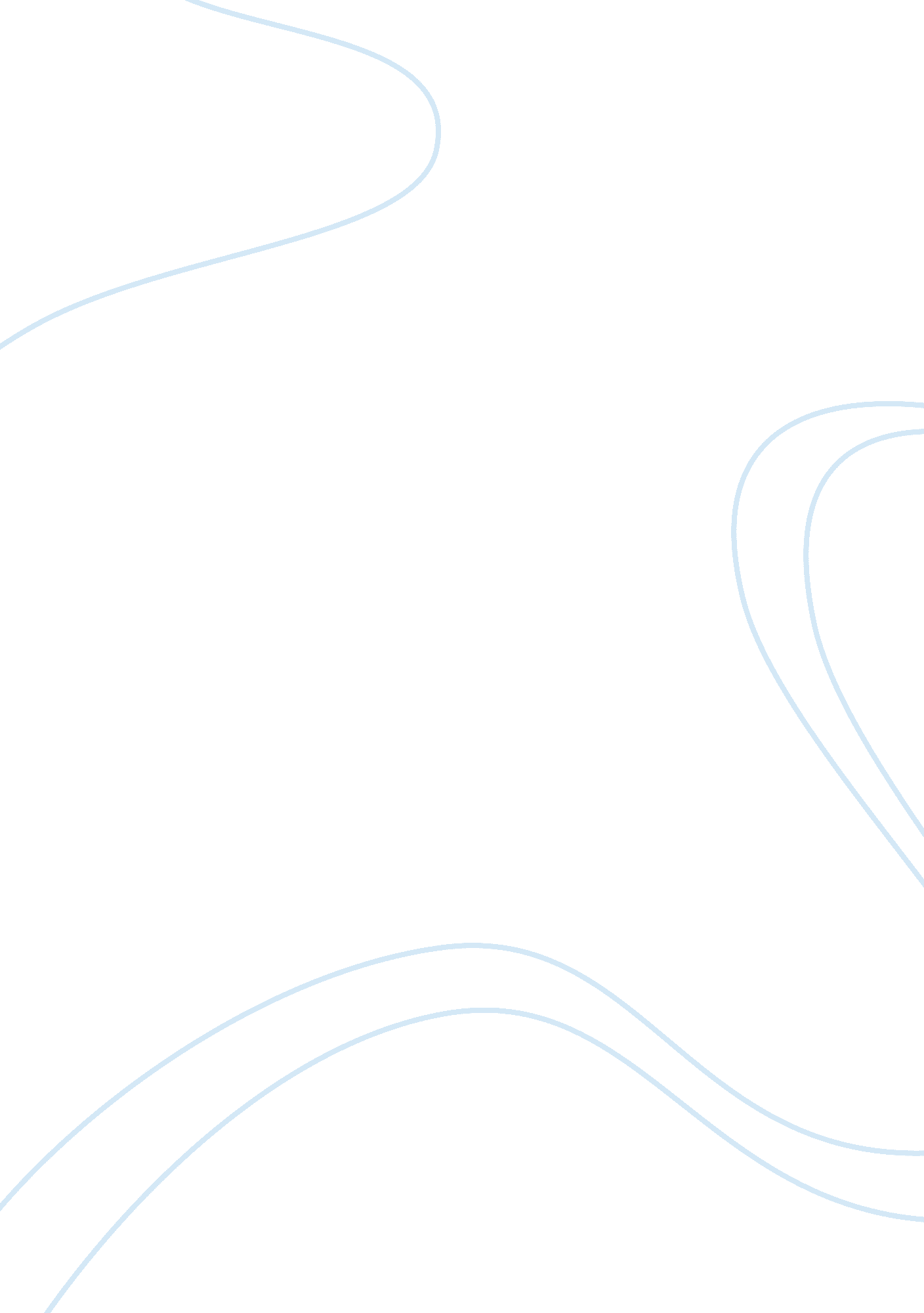 Every student should learn a foreign languageBusiness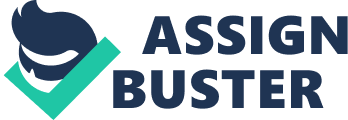 What would you do ifgreat opportunity because you were missing a special talent like a foreign language? All kinds of people miss great opportunities because they were not bilingual or multilingual. Every student should know 2 languages before getting outof high school. Learning a foreign language will set you apart from all other applicants at a job interview. Your talent will show the manager or C. E. . O. you’re different and have more to bring to the table whether it be a small family owned business or a billion dollar company. In the same way, If you’re are having trouble studying , another language will help you out a bunch. In cognitive performance tests showed students who studyotherlanguages score higher grades on standard tests and exams. Last but not least, foreign language study creates a positive atmosphere in most work environments. It also shows less prejudice against people who are different. All things considered, I know trying to learn another language can be a humongous time investment but, it is worth and has many benefits. To conclude, having the talent of a second language will open up a window of job opportunities will help you study and helps create a more positive work environment. 